PENGARUH PENGGUNAAN MEDIA PEMBELAJARAN GEOBOARD TERHADAP HASIL BELAJAR SISWA PADA KELILING  DAN LUAS BANGUN DATAR KELAS III SDSKRIPSIOlehAYU NINGRUM NPM  171434137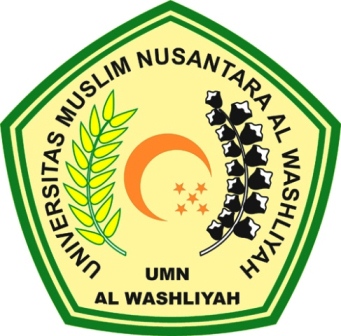 PRORAM STUDI PENDIDIKAN GURU SEKOLAH DASARFAKULTAS KEGRUAN DAN ILMU PENDIDIKANUNIVERSITAS MUSLIM NUSANTARA AL-WASHLIYAHMEDAN2021PENGARUH PENGGUNAAN MEDIA PEMBELAJARAN GEOBOARD TERHADAP HASIL BELAJAR SISWA PADA KELILING  DAN LUAS BANGUN DATAR KELAS III SDSkripsi ini diajukan sebagai syarat untuk memperoleh gelar Sarjana Pendidikan pada Program Studi Pendidikan Guru Sekolah DasarOlehAYU NINGRUMNPM  171434137PRORAM STUDI PENDIDIKAN GURU SEKOLAH DASARFAKULTAS KEGRUAN DAN ILMU PENDIDIKANUNIVERSITAS MUSLIM NUSANTARA AL-WASHLIYAHMEDAN2021 